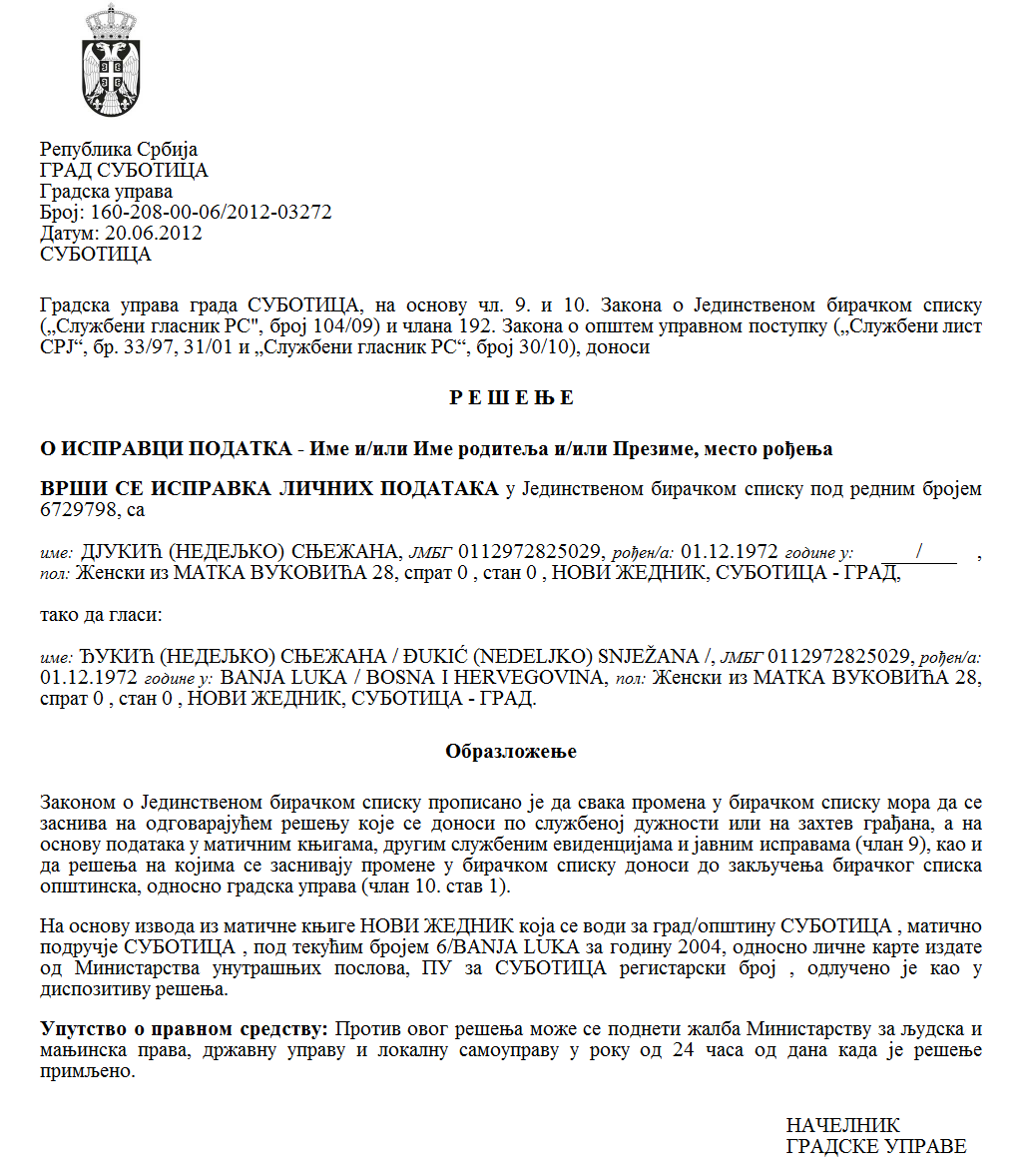 SZERB KÖZTÁRSASÁG VAJDASÁG AUTONÓM TARTOMÁNY  ZENTA KÖZSÉG  KÖZSÉGI KÖZIGAZGATÁSI HIVATAL Általános közigazgatási és társadalmi tevékenységi osztálySzám: 451-5/2021-IV/01 
Kelt: 2022. február 17-énZ E N T A A hallgatói ösztöndíjakról szóló szabályzat (Zenta Község Hivatalos Lapja, 16/2013. és 25/2017. és 31/2021. sz.) 9. szakasza alapján, Zenta község Községi Közigazgatási Hivatalának az általános közigazgatási és társadalmi tevékenységi osztálya kiírja az alábbi PÁLYÁZATOT A Zenta község területén lakóhellyel rendelkező egyetemistáknak a 2021/2022. tanévben való ösztöndíjazásárólI. A pályázatot a 2021/2022. tanévben 10 hallgatónak az ösztöndíj odaítélésére írjuk ki, akiknek lakóhelye Zenta község területén van. Az I. pont értelmében az ösztöndíjak odaítélésekor az ösztöndíjak legalább felét (50%-át) azoknak a hallgatóknak ítéljük oda, akik valamely felsőoktatási intézményen vannak, amelynek székhelye a Szerb Köztársaság területén van.  II. Az ösztöndíj nominális összege hallgatónként havonta 8.000,00 dinárt tesz ki és a 2021. október 01-től a 2022. június 30-áig terjedő időszakban kerül kifizetésre. A hallgató, aki   szerződést köt az ösztöndíjazásról Zenta  községgel,  jogosult   az iskoláztatás  befejezéséig,  minden következő tanévben  meghosszabbítani ezen jogosultságát,  a  feltétellel, hogy  legkésőbb  a  folyó év november  10-éig  megküldi   Zenta községnek a bizonyítékokat  arról,  hogy  továbbra is eleget tesz   az  ösztöndíj használatára előirányozott feltételeknek.A hallgató, aki számára odaítélésre  kerül az ösztöndíj, köteles  a tanulmányok befejezését követően   az első hat hónapban   munkahelyet keresni Zenta község területén,   és   mint munkanélküli személy bejelentkezni a   Nemzeti Foglalkoztatási  Hivatalba, Zentán. III.  A felsőoktatási intézmények hallgatóinak az ösztöndíj odaítélésének feltételei az alábbiak: - hogy a tanulmányok első fokozatának hallgatói (alapvető akadémiai tanulmányok és  alapvető szakmai tanulmányok), hogy  a  tanulmányok második fokozatának hallgatói (akadémiai  mesterképzés,  szakosított szakmai tanulmányok,  specialista akadémiai  tanulmányok) vagy a tanulmányok harmadik fokozatának hallgatói (doktori  akadémiai  tanulmányok,),   - hogy a Szerb Köztársaság állampolgárai,  - hogy lakóhelyük Zenta község területén van az ösztöndíj odaítélésére vonatkozó jelentkezés előtt legalább egy évig és a jelentkezés benyújtásának napján, - hogy legalább másodéves hallgatók, - hogy nem ismételtek meg egy tanulmányi évet sem, - hogy első éves hallgatók, és  hiányszakmákra képezik őket, - hogy egyidejűleg nem kapnak több ösztöndíjat vagy hitelt a köztársasági, illetve  tartományi, városi  és községi költségvetésből, és- nincs kötelezettségük,  amely  kizárná,  hogy a  tanulmányok befejezését   követően  a  munkahelyet  Zenta község területén keressék.IV. Az ösztöndíj odaítélésére a pályázati jelentkezés a kitöltött formanyomtatványa mellé, amely közzé lett téve Zenta község hivatalos honlapján (www.zenta-senta.co.rs)  és a Községi Közigazgatási Hivatal hirdetőtábláján, a jelölt csatolja az alábbiakat: - az Szerb Köztársaság állampolgársági bizonylatát, - a lakóhelybizonylatot, amelyet a Szerb Köztársaság Belügyminisztériuma ad ki, a hallgatóra vonatkozóan, - a személyi igazolvány fénymásolatát (a leolvasó kivonatát) a hallgatóra vonatkozóan, - a felsőoktatási intézmény igazolását a tanulmányok során a letett vizsgák átlagosztályzatának a magasságáról, illetve a bizonylatot az összes letett vizsgáról az osztályzatokkal együtt, vagy más okiratot, amelyet a felsőoktatási intézmény ad ki az átlagosztályzatokról a pályázat kiírásának napjáig, - a tanulmányok első évén levő hallgatók esetében – a középiskola mind a négy osztálya bizonyítványának hitelesített fénymásolata, - a felsőoktatási intézmény igazolása, hogy a hallgató első alkalommal iratkozott be a meghatározott tanulmányi évre a tanévben, amelyben megjelent a pályázat, és megszerezte az évről évre való beiratkozás feltételét, - a hallgató nyilatkozata, amelyet a közjegyző, illetve a bíróság  vagy városi, illetve községi közigazgatás  előtt hitelesítenek, amelyekre  nem neveztek ki közjegyzőt,  hogy nem használója  más  ösztöndíjnak vagy hitelnek a  köztársasági, illetve  a  tartományi költségvetésből,  a városi  és  községi költségvetésből,   vagy, amennyiben használója,  hogy  a jelen községi ösztöndíj megszerzését követően lemond a többi ösztöndíjról és  hitelről  a köztársasági,  tartományi, városi  vagy  községi  költségvetésből. A jelentkezés mellett beadandó többi dokumentum:  - rövid életrajz, amely tartalmazza  a  család  összetételét és  a  hallgató  közös háztartásának  összetételét, - a Szerb Köztársaság Belügyminisztériuma által kiadott, a fiatalkorú személyek lakóhelybizonylata, akikkel a hallgató közös háztartásban él, - a személyi igazolvány fénymásolata (a leolvasó kivonata) a háztartás minden tagjára  vonatkozóan, kivéve  a fiatalkorú személyeket,  akikkel a hallgató közös háztartásban él, - a halotti anyakönyvi kivonatot,  ha  a  hallgató szülője  elhunyt, - a Belügyminisztérium  igazolása vagy más bizonyíték,  hogy a szülő ismeretlen  lakóhelyen, illetve tartózkodási  helyen  található,  ha a szülő  eltűnt,  vagy más  okokból  ismeretlen helyen tartózkodik, - jövedelemigazolás, illetve más  igazolás a jövedelemről három hónapra vonatkozóan, amelyek megelőzik a jelentkezés benyújtásának hónapját, a közös háztartás minden tagjára vonatkozóan, aki jövedelmet valósít meg (keresetigazolás a munkáltatótól és az Adóhivatal igazolása a jövedelemről, mezőgazdászok, vállalkozók vagy önálló tevékenységet folytatók esetében, a vagyonról, a tőkéről, a szerzői jogokról, az ipari tulajdon jogáról, igazolás az öregségi, rokkant, illetve családi nyugdíjról a Köztársasági  Nyugdíj- és Rokkantbiztosítási Alaptól és  a rokkantbiztosítótól,   bizonylatot a  kifizetett térítményről   munkanélküliség esetén  a Nemzeti Foglalkoztatási Hivataltól, jogerős  bírósági  határozat, a család eltartott tagjainak  az eltartásáról a rokonok  által, illetve  bírósági  kiegyezés, amelyet  a  rokonnal  kötöttek, összhangban   a törvénnyel, amely  a  családi viszonyokat rendezi, vagy  bizonyíték, hogy  az illetékes  bíróság előtt eljárás indult a rokon  és stb. eltartási  kötelezettsége  céljából), - igazolást a kataszteri jövedelemről az előző évre vonatkozóan, a közös háztartás minden tagjára vonatkozóan (családi  és  utónév, egyik szülő neve és a polgár személyi száma) együtt a nyilatkozattal a jóváhagyásról, hogy Zenta község eljárásának szükségleteire (pályázat)  betekintést végezzenek, beszerezzék és feldolgozzák  az adatokat a tényekről, amelyekről hivatalos nyilvántartást vezetnek az Ingatlan-nyilvántartó Hivatalban (kataszter), - munkanélküliségi bizonylatot a közös háztartás tagjai számára, akik nincsenek munkaviszonyban a Nemzeti Foglalkoztatási Hivataltól, illetve  a Köztársasági  Nyugdíj- és Rokkantbiztosítási Alaptól  a  biztosítotti minőségéről és  a biztosítási időszakokról, akik nincsenek   munkanélküli személyként bejelentve, - a közös háztartás munkanélküli tagjának a nyilatkozatát a jövedelem mértékéről, amelyet idénymunkák ellátásával vagy hasonló módon valósít meg, - a rendes tanulói minőségről szóló igazolást az iskoláskorú gyermekek esetében, - a hitelesített egészségügyi könyv, illetve  egészségügyi  kártya fénymásolata a  biztosítottról (kivonat  a leolvasóról), a közös háztartás tagjaira vonatkozóan, amennyiben kizárólag mezőgazdasági termeléssel foglalkoznak vagy  háztartásbeli nők vagy  férfiak, - a hallgató folyószámla-kártyája mindkét oldalának a fénymásolata, - a hallgató nyilatkozata, miszerint nincs munkaviszonyban, - a tanulmányok nyelvére vonatkozó nyilatkozat és nyilatkozatot az oktatás nyelvéről a középiskolában. V. A pályázatot közzé kell tenni  Zenta község hivatalos honlapján és a Községi Közigazgatási Hivatal hirdetőtábláján, a kiírt pályázatról a tájékoztatást pedig  a  helyi kábeltelevízióban.  VI. A pályázati jelentkezések benyújtásának határideje a pályázat közzétételétől számított 15 nap. VII. Az előirányozott határidő után beérkezett jelentkezéseket, valamint a nem teljes dokumentációval ellátott jelentkezéseket, a nem megfelelő formanyomtatványon benyújtott jelentkezéseket vagy a jelen pályázat rendeltetésével ellentétes jelentkezéseket, valamint a fax vagy elektronikus posta útján megküldött és nem aláírt jelentkezéseket nem vitatjuk meg.  A nem teljes pályázati anyagot nem fogjuk értékelni és pontozni. Nem határidőben benyújtott jelentkezésnek az a jelentkezés tekintendő, amely a jelentkezési határidő lejárta után lett átadva. Nem teljes jelentkezésnek tekintendő a jelentkezés, amely nem tartalmazza az összes szükséges, a pályázatban felsorolt dokumentációt. VIII. A pályázati jelentkezéseket személyesen, vagy posta útján lehet átadni a következő címre: ZENTA KÖZSÉG, Általános közigazgatási és társadalmi tevékenységi osztály, 24400 ZENTA, Fő tér 1. sz., 31-es iroda. A borítékon kötelezően fel kell tüntetni: AZ ÖSZTÖNDÍJAK ODAÍTÉLÉSÉRE KIÍRT PÁLYÁZAT, NEM FELBONTANI. Kiegészítő információért forduljon a 024/655-427-es telefonszámra. 				                           Sarnyai Rózsa Edit s.k.					a Zentai Községi Közigazgatási Hivatal						         vezetője